   Room 107 Specials 		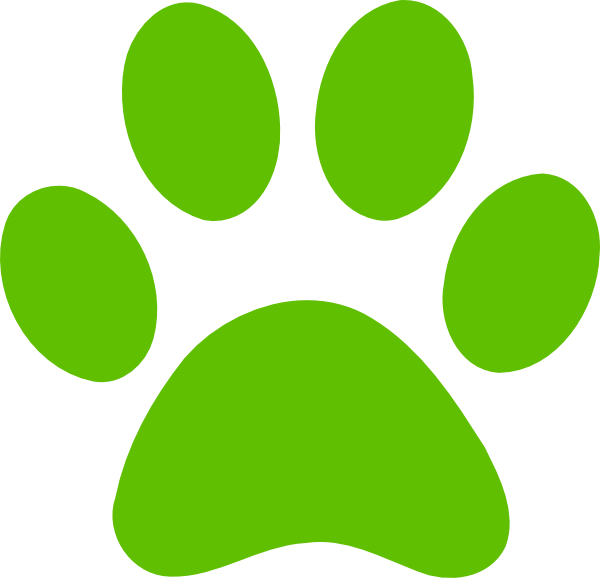 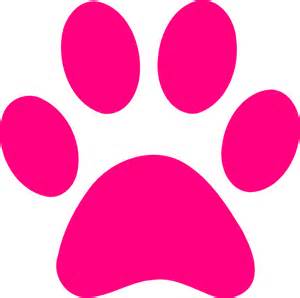 ScheduleMonday – Music 2:30-3:00Tuesday – PE 9:20-9:50*Wednesday – Art 10:30-11:15 & Spanish 12:15-12:35Thursday – PE 8:25-8:55* & Music 11:10-11:40Friday – Computers 9:00-9:30*Students may wear their gym uniform on PE days.